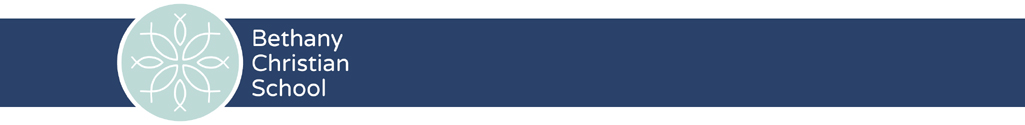 1st Grade at BethanyOur core values are weaved through each subject in all grades.  Our goal is to impart Biblical knowledge and principals to all of our students.   We accomplish this through having a Bible class each day except on Wednesdays when students attend Chapel.  In addition, we integrate Biblical themes through all of our subjects.  In Bible class, students spend most of the year studying the Old Testament.  The Christmas and Easter stories are studied as well. CSI (Christian Schools International) materials and the Biblical Truths from the Westminster Catechism are used.Our first grade includes a nice balance of building on the foundational academics from Kindergarten and essential “soft skills” (listening to directions, taking turns, self-control and other social and intrapersonal skills) that are so important.  Our first graders develop critical reading and writing skills through a variety of learning experiences.  BJU (Bob Jones University) Press and HWOT (Handwriting without Tears) materials are used.Science and social studies concepts are taught weekly including weather, health/nutrition, magnets, map and globe skills, United States history, and cultures around the world.  Houghton Mifflin materials are used for social studies.  Scholastic News is used as a resource as well.  ACSI: Purposeful Design materials are used for science. Students will continue to build on the number concepts learned in Kindergarten. Students learn using hands-on materials in math class.  Some of the skills taught are: foundational number concepts such as addition and subtraction, place value to 100, fractions, telling time to ½ hour and hour, graphs, ordinal numbers, and using and counting money.  Pearson Envision materials are used.Our first graders enjoy two recess periods a day along with a different special each day of the week including: gym, music, art, technology, and Spanish.*This is not a comprehensive list of all skills, units, and topics taught.